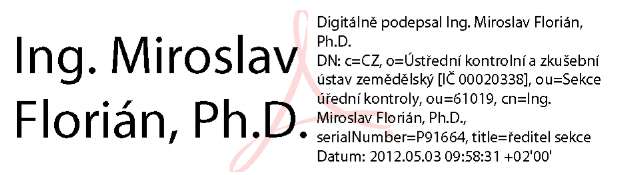 LabelENERGEN FULHUM PLUSpomocný rostlinný přípravek (auxiliary plant agent)Applicant: EGT system spol. s r.o. Na Kopci 38, 747 81 OticeProducer: AV EKO-COLOR, s.r.o. Peškova 527, 400 31  – Neštěmice, výroba – Jižní 210, 463 34 Hrádek nad NisouMarketing authorisation number: 3756Chemical and physical properties:Furthermore, the agent contains seaweed extract (Ascophytum nodosum), adaptogens and other substances promoting the root system formation.Content of risk elements: meets legal limits in mg/1kg Cd 1.0; Pb 10; Hg 1.0; As 10; Cr 50.Scope and method of application:ENERGEN FULHUM PLUS is a modified aqueous solution of humic acids, fulvic acids and their salts. The dominant effect of the agent is promoting the formation of a large volume of fine root hair. As a consequence, it improves the exploitation of moisture and supplied nutrition. It recovers plant stands after herbicide, hail or frost damage. Application to vegetation prior to rapid cooling or period of drought is recommended. The agent increases the rate of photosynthesis. It increases the resistance of plants to abiotic stress. In higher doses, it can recover soils. There is a wide range of ENERGEN FULHUM PLUS applications, and the product is designed to promote the growth of field crops, forest stands, fruit and special crops throughout the entire growth period starting with the promotion of root formation, enlargement of the leaf area, over the main period of growth until flowering and fruit growth. Preferential application to cereals is during tillering.Instructions for use: The agent can be combined with liquid fertilisers of DAM type. When combining the agent with other agents, it is always absolutely essential to admix the agents while stirring; at least 70% of the sprayer must be filled with water! When combining the product with other liquid fertilisers, carrying out a coagulability test is recommended. It should firstly be combined with pesticides (after consulting their producers) in a small volume (e.g. in ). For prevention, we recommend (when combining the product with other agents and fertilisers) to proceed with the application within 15 hours after mixing. Rinse the container with water properly and pour the remnants of the agent into the sprayer. Agent dose measuring aids shall only be used for this purpose!!! The protection period depends on the pesticide the agent is added to. The producer shall not be liable for any damage caused by improper use of the agent!The product is relatively harmless to bees.Instructions for health and safety at workP102	Keep out of children’s reach.P270	Do not eat and smoke when using this product.P262	Avoid contact with eyes, skin or clothes.P305+P351+P338 UPON EYE CONTACT: rinse carefully with water for several minutes. Remove contact lens (if any), if the lens can be removed easily. Continue rinsing.P337+P313 For ongoing eye irritation: Seek out medical help.P280 	Make use of protective gloves/protective clothes/goggles/face mask.P301+P330+P331+P315 UPON INGESTION: Rinse the mouth. DO NOT INDUCE vomiting. Immediately seek out medical helpP303+P352 UPON SKIN CONTACT: Wash with a large amount of water and soap.In more serious cases, upon ingestion and eye contact, always seek medical help.Storage: Store in separate rooms, approved for such a purpose, protected from weather effects. Containers shall be kept in cold well-ventilated places at temperatures ranging between 5 and . Packages shall be tightly closed and sealed until used. The agent is not classified as hazardous as per Act no. 157/1999 Coll.Transport: the product shall be transported by covered means of transport. The transport is subject to common carrier regulations. During transport, the products shall be protected from heavy frost.Information concerning the disposal of waste and product packaging: Empty product packages shall be rinsed with sufficient amount of water so that the minimum recommended application solution is reached. The solution shall be applied solely in the area treated. Empty packages may be returned to the producer for reuse, or dumped in separated waste, or may be handed over to persons authorized for the disposal of hazardous waste. The remainders of further unusable product (even deteriorated in any way) that cannot be used as the product, as well as packages contaminated by unusable, impaired product shall be disposed of as hazardous waste, shall not be discharged into sewage system, water courses and sources of drinking water, and shall be submitted at places reserved for this purpose by state authorities.Guarantee period of the agent is 24 months.The product is delivered packed.Volume:Production date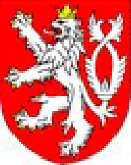 Quality characteristicsvalueDry substance in % min.20Combustible substances in dry substance in % min.30Humic substances and their salts in % min.8pH value8.0 -10.0Application recommendationsApplication recommendationsrecommended dosing:cerealsfrom 3 leaves until earing /ha in min  of waterthick stands of rape, mustard, poppyfrom the formation of a leaf rosette until flowering /ha in min  of watersunflowerfrom  until flowering /ha in min  of waterstrawberrythroughout the growing season until the beginning of fruit ripening and after harvest /ha in min  of wateronionfrom germinating until mid-July /ha in min  of watervegetablein general, from germination until the end of the main growing season /ha in min  of waterpea and soyaduring the main growing season until the beginning of bud formation /ha in min  of watergrass and fodder plantsthroughout the growth /ha in min  of waterfruit trees and grapevine repeatedly after blossom fall to fruiting during their growth /ha in min  of waterhopfrom stand height of  until the end of flowering /ha in min  of waterbroad-leaved and needle-leaved treesin ornamental and forest nurseries /ha in min  of waterlawnsin growing season /ha in min  of waterHalf the recommended dose applies to stands in very good condition and with good supply of nutrients. The total range of recommended dosing is 0.25 to 1 litre/ha. As a maximum dose,  per ha is only recommended for very poor stands. For the recovery of unilaterally loaded soils, and for the application for quicker decomposition of post-harvest remainders, a dose to soil from 3 to 5 litres/ha is recommended. Half the recommended dose applies to stands in very good condition and with good supply of nutrients. The total range of recommended dosing is 0.25 to 1 litre/ha. As a maximum dose,  per ha is only recommended for very poor stands. For the recovery of unilaterally loaded soils, and for the application for quicker decomposition of post-harvest remainders, a dose to soil from 3 to 5 litres/ha is recommended. Half the recommended dose applies to stands in very good condition and with good supply of nutrients. The total range of recommended dosing is 0.25 to 1 litre/ha. As a maximum dose,  per ha is only recommended for very poor stands. For the recovery of unilaterally loaded soils, and for the application for quicker decomposition of post-harvest remainders, a dose to soil from 3 to 5 litres/ha is recommended. 